Instructions for The Completion of Standing Order Mandate FormPlease fill in: 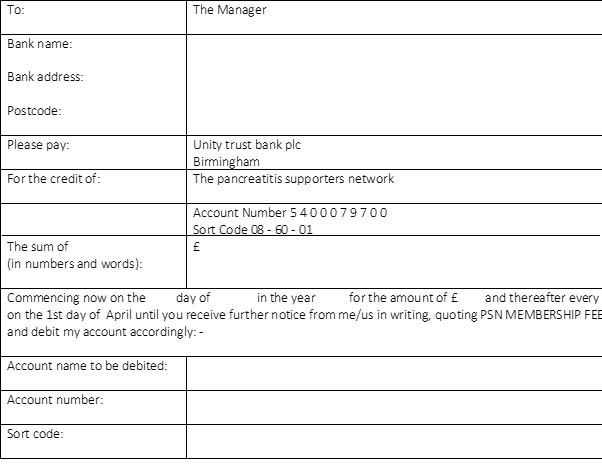 Your bank’s name and address Your membership fee (either £7.50 0r £10 in figures and words) Date the form Your account name Your account number Sort codeSign and date the form where it says signature/datePlease print out and complete, and return the whole form to your personal bank to undertake the instructions. There is enough information herein for you to set payment up online as wellNB: with standing orders I/we cannot request any money from your account and you can stop this at any time by writing to your bankSTANDING ORDER MANDATESignature:	 ____________________________________Date: 		_____________________________________  This Standing Order Mandate supersedes all previous standing orders to The Pancreatitis Supporters NetworkThe Bank will not undertake to	:make any reference to Value Added Tax or other indeterminate element.advise payer’s address to beneficiary.advise beneficiary of inability to pay.request beneficiary’s banker to advise beneficiary or receipt.To:The ManagerBank name:Bank address:Postcode:Please pay:Unity trust bank plc BirminghamFor the credit of:The pancreatitis supporters networkAccount Number 5 4 0 0 0 7 9 7 0 0Sort Code 08 - 60 - 01The sum of (in numbers and words):£Commencing now on the          day of               in the year           for the amount of £         and thereafter every year on the 1st day of April until you receive further notice from me/us in writing, quoting PSN MEMBERSHIP FEE and debit my account accordingly: -Commencing now on the          day of               in the year           for the amount of £         and thereafter every year on the 1st day of April until you receive further notice from me/us in writing, quoting PSN MEMBERSHIP FEE and debit my account accordingly: -Account name to be debited:Account number:Sort code: